РОССИЙСКАЯ ФЕДЕРАЦИЯ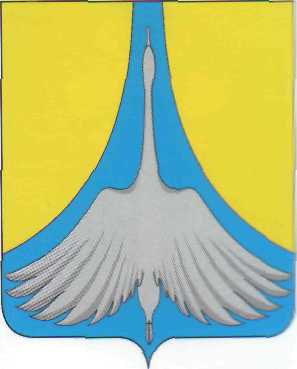 АДМИНИСТРАЦИЯ СИМСКОГО ГОРОДСКОГО ПОСЕЛЕНИЯ            АШИНСКОГО МУНИЦИПАЛЬНОГО РАЙОНА                                                                ЧЕЛЯБИНСКОЙ ОБЛАСТИПОСТАНОВЛЕНИЕот   ____. _________.2018 года   №_____В соответствии со статьей 8.2 Федерального закона от 26 декабря 2008 года N 294-ФЗ "О защите прав юридических лиц и индивидуальных предпринимателей при осуществлении государственного контроля (надзора) и муниципального контроля", в целях осуществления администрацией Симского городского поселения функции по муниципальному земельному контролю, руководствуясь Уставом Симского городского поселения, ПОСТАНОВЛЯЕТ:1. Утвердить программу профилактики нарушений обязательных требований земельного законодательства.2. Настоящее постановление вступает в силу со дня его подписания и подлежит официальному опубликованию и размещению на официальном сайте администрации Симского городского в информационно-телекоммуникационной сети Интернет.И.О. Главы администрацииСимского городского поселения                   	                       Р.Р.ГафаровУтвержденапостановлениемАдминистрацииСимского городского поселения От ___.______.2018г.№______ПРОГРАММАПРОФИЛАКТИКИ НАРУШЕНИЙ ОБЯЗАТЕЛЬНЫХ ТРЕБОВАНИЙЗЕМЕЛЬНОГО ЗАКОНОДАТЕЛЬСТВА1. Общие положения1.1. Настоящая программа разработана в целях организации проведения администрацией Симского городского поселения профилактики нарушений требований земельного законодательства, установленных законодательством Российской Федерации, законодательством Челябинской области, муниципальными правовыми актами Симского городского поселения, в целях предупреждения возможного нарушения органами государственной власти, органами местного самоуправления, юридическими лицами, их руководителями и иными должностными лицами, индивидуальными предпринимателями, гражданами (далее - подконтрольные субъекты) обязательных требований земельного законодательства и снижения рисков причинения ущерба охраняемым законом ценностям.1.2. Профилактика нарушений обязательных требований земельного законодательства проводится в рамках осуществления муниципального земельного контроля.1.3. Целью программы является:1) предупреждение нарушений подконтрольными субъектами требований земельного законодательства, включая устранение причин, факторов и условий, способствующих возможному нарушению обязательных требований;2) создание мотивации к добросовестному поведению подконтрольных субъектов;3) снижение уровня ущерба охраняемым законом ценностям.1.4. Задачами программы являются:1) укрепление системы профилактики нарушений обязательных требований путем активизации профилактической деятельности;2) выявление причин, факторов и условий, способствующих нарушениям требований земельного законодательства;3) повышение правосознания и правовой культуры подконтрольных субъектов.1.5. Срок реализации программы - 2018 год.2. План-график профилактических мероприятийN п/пНаименование мероприятияОтветственный исполнительСрок исполнения1Поддержание в актуальном состоянии перечня нормативных правовых актов или их отдельных частей, содержащих обязательные требования, соблюдение которых оценивается при проведении мероприятий по контролю при осуществлении муниципального земельного контроляКУМИиЗО Симского городского поселенияПостоянно2Поддержание в актуальном состоянии размещенных на официальном сайте Администрации Симского городского поселения в сети Интернет текстов нормативных правовых актов или их отдельных частей, содержащих обязательные требования, соблюдение которых оценивается при проведении мероприятий по контролю при осуществлении муниципального земельного контроляКУМИиЗО Симского городского поселенияПостоянно3Поддержание в актуальном состоянии размещенного на официальном сайте Администрации Симского городского поселения в сети Интернет административного регламента осуществления Администрацией Симского городского поселения функции по муниципальному земельному контролюКУМИиЗО Симского городского поселения Постоянно4Информирование подконтрольных субъектов о планируемых и проведенных проверках путем размещения информации в Федеральной государственной информационной системе "Единый реестр проверок"КУМИиЗО Симского городского поселенияПостоянно5Размещение на сайте Администрации Симского городского поселения в сети Интернет перечня наиболее часто встречающихся в деятельности подконтрольных субъектов нарушений обязательных требованийСекретарь-стенографист администрации СГП Декабрь 20186Размещение на сайте Администрации Симского городского поселения в сети Интернет информации о результатах осуществления муниципального земельного контроляСекретарь -стенографист администрации СГП  Ежеквартально7Обобщение и размещение на сайте Администрации Симского городского поселения  в сети Интернет практики осуществления муниципального земельного контроля, с указанием наиболее часто встречающихся случаев нарушений требований земельного законодательства с рекомендациями в отношении мер, которые должны приниматься юридическими лицами, индивидуальными предпринимателями, гражданами, органами государственной власти и органами местного самоуправления, в целях недопущения таких нарушенийКУМИиЗО Симского городского поселения; Секретарь -стенографист администрации СГП  По мере необходимости8Выдача предостережений о недопустимости нарушения обязательных требований земельного законодательства в соответствии с частями 5-7 статьи 8.2 Федерального закона от 26 декабря 2008 года N 294-ФЗ "О защите прав юридических лиц и индивидуальных предпринимателей при осуществлении государственного контроля (надзора) и муниципального контроля"КУМИиЗО Симского городского поселения По мере необходимости